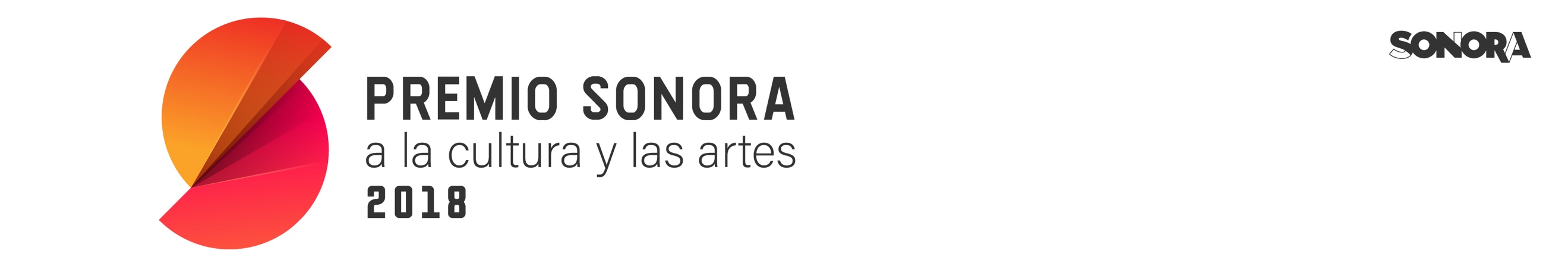 CANDIDATOINFORMACIÓN CONFIDENCIAL____ Toda la documentación que integra la postulación,  como la que se genere y entregue al ISC con motivo de la presente candidatura es y será confidencial, por lo cual, como responsable de la misma, NO autorizo la entrega TOTAL O PARCIAL DE LOS DOCUMENTOS QUE INTEGRAN EL EXPEDIENTE EN EL ISC, SALVO QUE EXISTA ORDENAMIENTO EXPRESO DE AUTORIDAD COMPETENTE QUE OBLIGUE A SU ENTREGA.PROTECCIÓN DE DATOS PERSONALES____ Conforme que mis datos personales sean tratados autorizo a lo previsto en los ordenamientos en materia de datos personales en posesión de sujetos obligados.Este programa es público ajeno a cualquier partido político. Queda prohibido su uso para fines distintos a los establecidos en el programa. 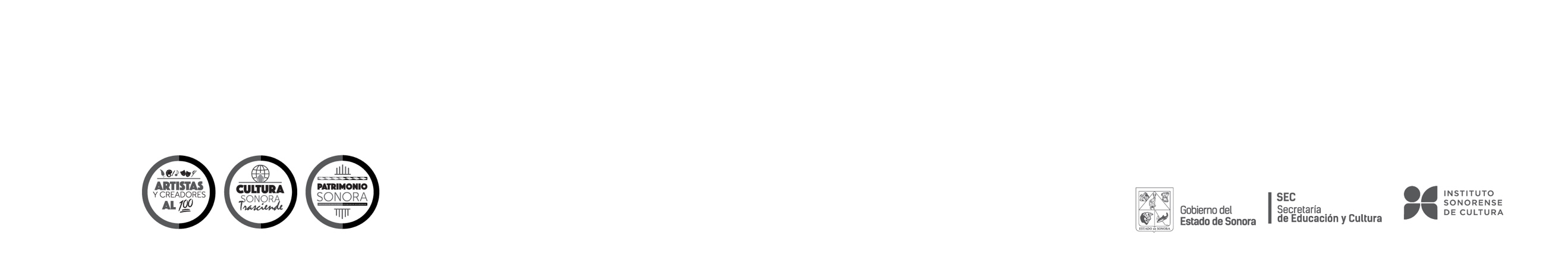 